Заинтересованным лицамЗапрос информацииВ настоящее время  Государственное автономное учреждение культуры Ярославской области «Ярославский художественный музей» (Ярославский художественный музей) в целях изучения и анализа рынка, формирования представления о стоимости консультационных услуг по уходу и содержанию зеленых насаждений, а также услуг по обрезке деревьев и кустарников в парке (саду) ансамбля дома губернатора осуществляет анализ предложений поставщиков.Просим заинтересованных лиц представить предложения о цене оказания услуг по договору, проект которого изложен в приложении № 2 к настоящему запросу. Цена указывается за 1 (один) месяц оказания услуг. Предложение о цене договора оформляется в соответствии с примерной формой предложения о цене договора (Приложение № 1 к настоящему запросу).Порядок направления предложений – в срок до 30.04.2020 в простой письменной форме по почте и/или курьером и/или в форме скана указанного предложения на электронную почту Заказчика: zakupki@yarartmuseum.ru.Направление предложения от поставщика является подтверждением факта установления поставщиком цены договора в соответствии с условиями проекта договора, в том числе техническим характеристикам, установленным в приложении № 2 к настоящему запросу.Приложение:1. Примерная форма предложения о цене договора.2. Проект договора.Директор______________________ А.В. ХатюхинаПриложение № 1 к запросу информации В Ярославский художественный музей от:_______________________________________________________________________________________ _____________________________________________Телефон и/или электронная почта ________________Предложение о цене договора «___» _____________ 2020 г. В целях формирования представления о рыночных ценах на Ваш запрос № 175/1 от «20» марта 2020 сообщаю, что стоимость оказания услуг в соответствии с условиями проекта  договора (Приложение № 2 к запросу) составляет __________________________________ (____________________________________________________________________________________________________________) рублей. Указанная стоимость включает в себя все налоги, сборы и иные расходы Исполнителя.Предложение о цене  действительно в течение двух месяцев с момента его подписания. ______________________ (________________________) Приложение № 2 к запросу информацииПроектДоговоргород Ярославль				    		                                     «___» _________2020 годаГосударственное автономное учреждение культуры Ярославской области «Ярославский художественный музей», именуемое в дальнейшем «Заказчик», в лице директора Хатюхиной Аллы Валерьевны, действующей на основании устава, с одной стороны, и ____________________, именуемый в дальнейшем «Исполнитель», с другой стороны, вместе именуемые «Стороны», заключили настоящий договор о нижеследующем:1 Исполнитель обязуется лично оказать Заказчику консультационные услуги по уходу и содержанию зеленых насаждений, а также услуги по обрезке деревьев и кустарников в парке (саду) ансамбля дома губернатора, расположенного по адресу: Россия, город Ярославль, Волжская Набережная, дом 23 (далее – Парк).Состав услуг по настоящему договору:- консультирование по уходу и содержанию зеленых насаждений: деревьев, кустарников, цветников и газонов (подкормка, обрезка, обработка от болезней, вредителей);- консультирование по реконструкции цветников из многолетников, посадке цветников, вазонов из однолетних горшечных растений, консультирование по уходу за цветниками;- санитарная, омолаживающая обрезка деревьев и кустарников, санитарная обрезка роз: по мере необходимости;- формовочная обрезка (стрижка) деревьев и кустарников, в том числе по агротехническим условиям;- подготовительные работы по реконструкции миксбордера (создание минипитомника многолетних цветов из существующих, консультация по концепции цветника, подготовка основания для посадки растений);- заделка естественных и иных повреждений зелёных насаждений: по мере необходимости.Консультирование проводится еженедельно путём составления технического задания на неделю для работников Парка, а также контроль за исполнением выданного технического задания.2. В ходе оказания услуг Исполнитель должен соблюдать действующие на территории Заказчика противопожарные правила, санитарные и гигиенические нормы, правила поведения, правила проведения фото- и видеосъемки. 3. Начальный срок (первый день) оказания услуг по настоящему договору: 04 мая 2020 года. Конечный срок (последний день) оказания услуг по настоящему договору: 27 мая 2020 года.4. Стоимость настоящего договора определяется суммой стоимостей оказываемых по нему услуг и составляет ________________________________ рублей, исходя из ежемесячной стоимости оказываемых услуг в сумме ___________________________ рублей.При оплате Заказчиком Исполнителю сумм по настоящему договору Заказчик исчисляет из них и оплачивает за Исполнителя налог на доходы физических лиц в соответствующий бюджет.5. Оплата по настоящему договору производится Заказчиком ежемесячными платежами, на основании актов сдачи-приёмки оказанных услуг, но не позднее 30 числа месяца, следующего за месяцем, за который производится оплата.Заказчик вправе досрочно производить оплату за услуги по настоящему договору.6. Приёмка оказываемых услуг осуществляется ежемесячными актами приёмки-передачи оказанных услуг. В течение 10 (десяти) календарных дней с даты окончания месяца, в котором была оказана услуга по настоящему договору, Исполнитель подготавливает акт сдачи-приёмки оказанных услуг и представляет его Заказчику для подписания.Заказчик производит проверку качественных и количественных показателей, указанных в акте сдачи-приемки оказанных услуг с условиями оказания услуг по настоящему договору и фактическими показателями, и подписывает названый акт либо направляет Исполнителю мотивированный отказ от его подписания с указанием недостатков в оказанных услугах и сроков их устранения.По устранении причин, указанных Заказчиком в мотивированном отказе, приёмка осуществляется в порядке, указанном в абзацах 1 - 2 настоящей статьи.Стороны вправе подписывать акты сдачи-приёмки оказанных услуг по иным периодам срока действия настоящего договора.7. Все споры, возникшие из настоящего договора и связанные с ним, рассматриваются судебными органами судебной системы Российской Федерации по месту нахождения Заказчика.8. Заказчик может в любое время до окончания оказания услуг в одностороннем внесудебном порядке отказаться от исполнения настоящего договора, уплатив Исполнителю часть установленной цены пропорционально части услуг, выполненных до направления Заказчиком Исполнителю соответствующего уведомления. Названное извещение Заказчик вправе направить Подрядчику в письменном виде факс-копией, телеграммой, заказным письмом с уведомлением о вручении, курьером, по электронной почте (выбор способа уведомления - по усмотрению Заказчика).9. 9. Антикоррупционная оговорка:9.1. При исполнении своих обязательств по настоящему договору, Стороны, их аффилированные лица, работники или посредники не выплачивают, не предлагают выплатить и не разрешают выплату каких-либо денежных средств или ценностей, прямо или косвенно, любым лицам, для оказания влияния на действия или решения этих лиц с целью получить какие-либо неправомерные преимущества.9.2. При исполнении своих обязательств по настоящему договору, Стороны, их аффилированные лица, работники или посредники не осуществляют действия, квалифицируемые применимым для целей настоящего договора законодательством, как дача или получение взятки, коммерческий подкуп, а также действия, нарушающие требования применимого законодательства и международных актов о противодействии легализации (отмыванию) доходов, полученных преступным путем.9.3. В случае возникновения у Стороны подозрений, что произошло или может произойти нарушение каких-либо положений пунктов 9.1. -9.2. настоящего договора, соответствующая Сторона обязуется уведомить об этом другую Сторону в письменной форме. После письменного уведомления, соответствующая Сторона имеет право приостановить исполнение обязательств по настоящему Договору до получения подтверждения, что нарушения не произошло или не произойдет. Это подтверждение должно быть направлено в течение десяти рабочих дней с даты получения письменного уведомления.9.4. В письменном уведомлении Сторона обязана сослаться на факты или предоставить материалы, достоверно подтверждающие или дающие основание предполагать, что произошло или может произойти нарушение каких-либо положений пунктов 9.1.-9.2. контрагентом, его аффилированными лицами, работниками или посредниками выражающееся в действиях, квалифицируемых применимым законодательством, как дача или получение взятки, коммерческий подкуп, а также в действиях, нарушающих требования применимого законодательства и международных актов о противодействии легализации доходов, полученных преступным путем.9.5. В случае нарушения одной Стороной обязательств воздерживаться от запрещенных в пунктах 9.1. – 9.4. настоящего договора действий и/или неполучения другой Стороной в установленный в пунктах 9.1. – 9.4. настоящего договора срок подтверждения, что нарушения не произошло или не произойдет, другая Сторона имеет право расторгнуть договор в одностороннем порядке полностью или в части, направив письменное уведомление о расторжении. Сторона, по чьей инициативе был расторгнут настоящий договор в соответствии с положениями настоящего пункта, вправе требовать возмещения реального ущерба, возникшего в результате такого расторжения.10. Заказчик вправе начислить исполнителю штрафы за каждый факт неисполнения или ненадлежащего исполнения обязательств, предусмотренных договором. Размер штрафа устанавливается в виде фиксированной суммы 500 рублей за каждый факт нарушения. В случае просрочки исполнения обязательств Заказчик направляет Исполнителю требование об уплате пеней в размере 0,1% от стоимости просроченных обязательств. 11. Первым днём срока действия настоящего договора является день его подписания. 12. Последним днём срока действия настоящего договора является конечный срок (последний день) оказания услуг по нему. 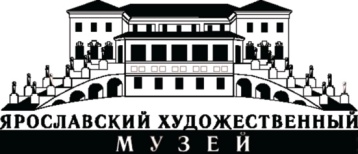 Государственное автономное учреждение культурыЯрославской области«Ярославский художественный музей»                       150000 Ярославль, Волжская набережная, 23Тел./факс: (4852) 30-48-31, 72-78-38E-mail:  yarartmuseum@gmail.com   http://artmuseum.yar.ru (департамент финансов Ярославской области  л/с 902.08.002.6)р/с 40601810378883000001 Отделение Ярославль г. ЯрославляБИК 047888001  ИНН 7604004843  КПП 760401001ОКОНХ 93131  ОКПО 02189697      №  175/1 от    «20» марта 2020  года    на №